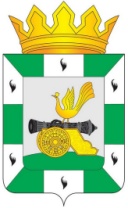 АДМИНИСТРАЦИЯ МУНИЦИПАЛЬНОГО ОБРАЗОВАНИЯ«СМОЛЕНСКИЙ РАЙОН» СМОЛЕНСКОЙ ОБЛАСТИП О С Т А Н О В Л Е Н И Еот 06.02.2017 № 117 О введении новых систем оплаты труда работников районных муниципальных бюджетных, автономных и казенных учрежденийВ соответствии с Трудовым кодексом Российской Федерации, областным законом «Об оплате труда работников областных государственных учреждений», постановлением Администрации Смоленской области от 24 сентября 2008 года № 517 «О введении новых систем оплаты труда работников областных государственных бюджетных, автономных и казенных учреждений»АДМИНИСТРАЦИЯ МУНИЦИПАЛЬНОГО ОБРАЗОВАНИЯ «СМОЛЕНСКИЙ РАЙОН» СМОЛЕНСКОЙ ОБЛАСТИ ПОСТАНОВЛЯЕТ:1. Утвердить прилагаемое Положение об установлении систем оплаты труда работников районных муниципальных бюджетных, автономных и казенных учреждений.2. Признать утратившим силу постановление Администрации муниципального образования «Смоленский район» Смоленской области от 27 октября 2008 года № 1821 «О введении новых систем оплаты труда работников районных муниципальных учреждений»3. Контроль за исполнением настоящего постановления возложить на заместителя Главы муниципального образования «Смоленский район» Смоленской области (Т.А. Романцева).Глава муниципального образования  «Смоленский район» Смоленской области                                                О.Ю.Язева                                                                                                                   УтвержденопостановлениемАдминистрации муниципального образования «Смоленский район»Смоленской областиот 06.02.2017  N 117ПОЛОЖЕНИЕОБ УСТАНОВЛЕНИИ СИСТЕМ ОПЛАТЫ ТРУДА РАБОТНИКОВ РАЙОННЫХ МУНИЦИПАЛЬНЫХБЮДЖЕТНЫХ, АВТОНОМНЫХ И КАЗЕННЫХ УЧРЕЖДЕНИЙ1. Настоящее Положение разработано в соответствии с Трудовым кодексом Российской Федерации, областным законом "Об оплате труда работников областных государственных учреждений", постановлением Администрации Смоленской области от 24 сентября 2008 года № 517 «О введении новых систем оплаты труда работников областных государственных бюджетных, автономных и казенных учреждений» и регулирует правоотношения в сфере оплаты труда работников районных муниципальных бюджетных, автономных и казенных учреждений (далее соответственно - работники, учреждения).2. Системы оплаты труда работников, включающие в себя размеры окладов (должностных окладов), ставок заработной платы, выплаты компенсационного и стимулирующего характера, устанавливаются коллективными договорами, соглашениями, локальными нормативными актами в соответствии с федеральными законами, иными нормативными правовыми актами Российской Федерации, областными законами и иными нормативными правовыми актами Смоленской области, а также настоящим Положением.3. Системы оплаты труда работников устанавливаются с учетом:- Единого тарифно-квалификационного справочника работ и профессий рабочих, Единого квалификационного справочника должностей руководителей, специалистов и служащих или профессиональных стандартов;- государственных гарантий по оплате труда;- минимальных размеров окладов (должностных окладов) по профессиональным квалификационным группам, утвержденных постановлением Администрации Смоленской области;- рекомендаций Российской трехсторонней комиссии по регулированию социально-трудовых отношений;- мнения представительного органа работников.4. Системы оплаты труда работников  районных муниципальных бюджетных и автономных учреждений устанавливаются с учетом примерных положений об оплате труда работников районных муниципальных бюджетных и автономных учреждений по видам экономической деятельности, утверждаемых постановлением Администрации муниципального образования «Смоленский район» Смоленской области. Указанные примерные положения носят для районных муниципальных бюджетных и автономных учреждений рекомендательный характер.Системы оплаты труда работников районных муниципальных казенных учреждений устанавливаются положениями об оплате труда работников районных муниципальных казенных учреждений по видам экономической деятельности, утверждаемыми постановлением Администрации муниципального образования «Смоленский район» Смоленской области. Указанные положения носят для районных муниципальных казенных учреждений обязательный характер.5. Размеры окладов (должностных окладов), ставок заработной платы устанавливаются в соответствии с пунктом 4 настоящего Положения руководителем учреждения на основе требований к профессиональной подготовке и уровню квалификации, которые необходимы для осуществления соответствующей профессиональной деятельности, а также с учетом сложности и объема выполняемой работы.6. Выплаты компенсационного характера устанавливаются к окладам (должностным окладам) ставкам заработной платы работников по соответствующим профессиональным квалификационным группам в процентах к окладам (должностным окладам), ставкам или в абсолютных размерах, если иное не установлено федеральными законами или указами Президента Российской Федерации.7. Размеры, порядок и условия осуществления выплат стимулирующего характера устанавливаются коллективными договорами, соглашениями, локальными нормативными актами, трудовыми договорами с учетом разрабатываемых в учреждении показателей эффективности деятельности работников и критериев оценки труда работников этого учреждения.8. Заработная плата руководителей учреждений, их заместителей и главных бухгалтеров состоит из должностных окладов, выплат компенсационного и стимулирующего характера.Размер должностного оклада руководителя учреждения определяется трудовым договором в зависимости от сложности труда, в том числе с учетом масштаба управления и особенностей деятельности и значимости учреждения.Должностные оклады заместителей руководителей и главных бухгалтеров учреждений устанавливаются на 10 - 30 процентов ниже должностных окладов руководителей этих учреждений.9. Основной персонал учреждения - работники учреждения, непосредственно оказывающие услуги (выполняющие работы), направленные на достижение определенных уставом учреждения целей деятельности этого учреждения, а также их непосредственные руководители.Вспомогательный персонал учреждения - работники учреждений, создающие условия для оказания услуг (выполнения работ), направленных на достижение определенных уставом учреждения целей деятельности этого учреждения, включая обслуживание зданий и оборудования.Административно-управленческий персонал учреждения - работники учреждения, занятые управлением (организацией) оказания услуг (выполнения работ), а также работники учреждения, выполняющие административные функции, необходимые для обеспечения деятельности учреждения.10. Выплаты компенсационного характера устанавливаются для руководителей учреждений, их заместителей и главных бухгалтеров в процентах к должностным окладам или в абсолютных размерах, если иное не установлено федеральными законами или указами Президента Российской Федерации.11. Структурное подразделение Администрации муниципального образования «Смоленский район» Смоленской области, в ведомственном подчинении которого находится учреждение, устанавливает руководителю учреждения выплаты стимулирующего характера по результатам достижения показателей эффективности деятельности учреждения и его руководителя.Показатели эффективности деятельности учреждения и работы его руководителя за соответствующий период утверждаются структурным подразделением Администрации муниципального образования «Смоленский район» Смоленской области, в ведомственном подчинении которого находится учреждение.В качестве показателя эффективности работы руководителя может быть установлен рост среднемесячной заработной платы работников учреждения в отчетном году по сравнению с предшествующим годом без учета повышения размера заработной платы в соответствии с постановлениями Администрации муниципального образования «Смоленский район» Смоленской области.12. Предельный уровень соотношения среднемесячной заработной платы руководителей, заместителей руководителей, главных бухгалтеров учреждений и среднемесячной заработной платы работников учреждений (без учета заработной платы руководителя, заместителей руководителя, главного бухгалтера) устанавливается нормативными правовыми актами Администрации муниципального образования «Смоленский район» Смоленской области в кратности от 1 до 8.Соотношение среднемесячной заработной платы руководителей, заместителей руководителей, главных бухгалтеров учреждений и среднемесячной заработной платы работников этих учреждений, формируемой за счет всех источников финансового обеспечения, рассчитывается за календарный год и не должно превышать предельный уровень, предусмотренный абзацем первым настоящего пункта. Соотношение среднемесячной заработной платы руководителя, заместителей руководителя, главного бухгалтера учреждения и среднемесячной заработной платы работников учреждения определяется путем деления среднемесячной заработной платы соответствующего руководителя, заместителя руководителя, главного бухгалтера на среднемесячную заработную плату работников этого учреждения. Определение среднемесячной заработной платы в указанных целях осуществляется в соответствии с Положением об особенностях порядка исчисления средней заработной платы, утвержденным постановлением Правительства Российской Федерации от 24.12.2007 № 922 «Об особенностях порядка исчисления средней заработной платы.При установлении условий оплаты труда руководителю учреждения структурное подразделение Администрации муниципального образования «Смоленский район» Смоленской области, в ведомственном подчинении которого находится учреждение, должно исходить из необходимости обеспечения непревышения предельного уровня соотношения среднемесячной заработной платы, установленного в соответствии с абзацем первым настоящего пункта, в случае выполнения всех показателей эффективности деятельности учреждения и работы его руководителя и получения выплат стимулирующего характера в максимальном размере.Условия оплаты труда руководителей учреждений устанавливаются в трудовом договоре, заключаемом на основе типовой формы трудового договора, утвержденной Постановлением Правительства Российской Федерации от 12.04.2013 N 329 "О типовой форме трудового договора с руководителем государственного (муниципального) учреждения".13. Предельная доля оплаты труда работников административно-управленческого персонала и вспомогательного персонала в фонде оплаты труда учреждений (не более 40 процентов) устанавливается нормативными правовыми актами Администрации муниципального образования «Смоленский район» Смоленской области.14. Штатное расписание учреждения утверждается руководителем учреждения по согласованию со структурным подразделением Администрации муниципального образования «Смоленский район» Смоленской области, в ведении которого находится учреждение, и включает в себя все должности служащих (профессии рабочих).15. Фонд оплаты труда работников районных автономных и бюджетных учреждений формируется исходя из объема ассигнований местного бюджета и средств, поступающих от приносящей доход деятельности учреждения.Фонд оплаты труда работников районных муниципальных казенных учреждений формируется исходя из объема ассигнований местного бюджета на обеспечение выполнения функций районного муниципального казенного учреждения и соответствующих лимитов бюджетных обязательств в части оплаты труда работников указанных учреждений.          16. Информация о среднемесячной заработной плате руководителей, их заместителей, главных бухгалтеров муниципальных учреждений размещается в информационно-телекоммуникационной сети «Интернет» на официальном сайте муниципального образования «Смоленский район» Смоленской области.